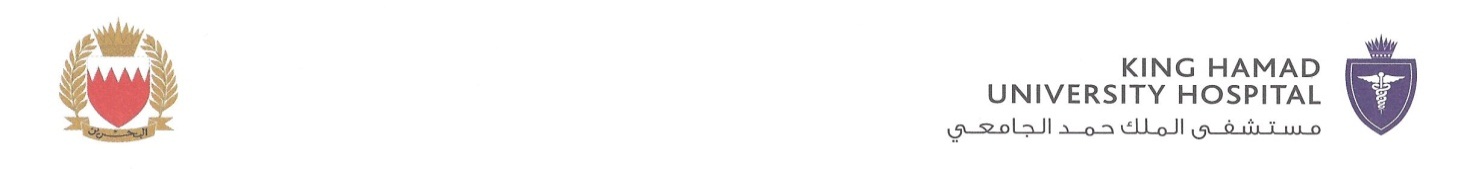 Ref. KHUH/Research/No. 51/201415 July 2014Dr Shahid AdeelConsultant, AnaesthesiaKing Hamad University HospitalKingdom of BahrainDear Dr. Shahid,Re: Evaluation of Ease of Intubation using C-MAC Vs Macintosh Laryngoscope in Patients with the Application of Manual Inline Axial Stabilization - A Randomized Comparative StudyWe are pleased to inform you that your research proposal has been accepted by the Research and Ethics Committee King Hamad University Hospital.We would appreciate if you can inform the committee members on the date that you wish to start your project and kindly send us a preliminary report on your target sample and data.Yours Sincerely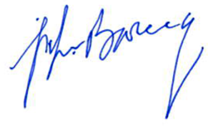 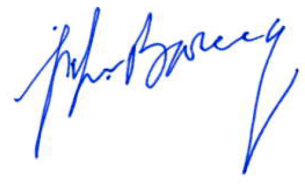 Dr. Jaffar M AlbareeqDirector of Research and Ethics King Hamad University HospitalKingdom of Bahrain